REQUERIMENTO N.º 81/2020EMENTA: Informações sobre a manutenção do bueiro da rua Dezesseis, Jardim São Marcos.Senhora Presidente,Senhores Vereadores:	O vereador FRANKLIN, no uso de suas atribuições legais, requer nos termos regimentais, após aprovação em Plenário, que seja encaminhado ao Exmo. Senhor Prefeito Municipal, os seguintes pedidos de informações: (fotos em anexo)Há previsão para a manutenção do bueiro da rua Dezesseis, defronte ao número 167, no bairro Jardim São Marcos? Se sim, informar a data. Se não, há possibilidade de incluir a manutenção no cronograma de serviços da Municipalidade? Enviar cópia do cronograma de serviços.Justificativa: Moradores dessa região procuraram este vereador para solicitar providências, pois segundo relatos a grade de proteção do bueiro esta solta, colocando em risco a segurança dos moradores.Valinhos, 24 de janeiro de 2020.Franklin Duarte de LimaVereador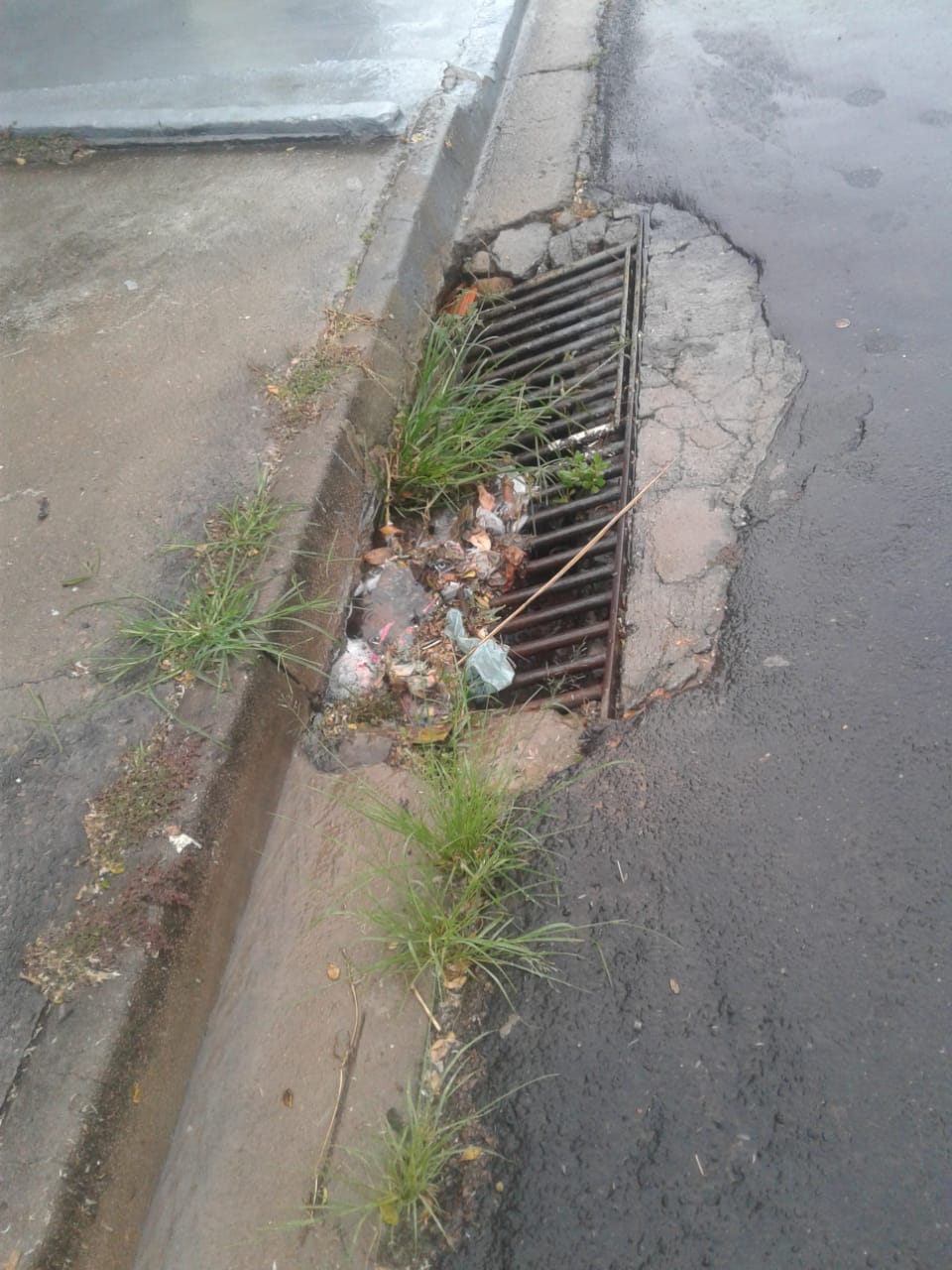 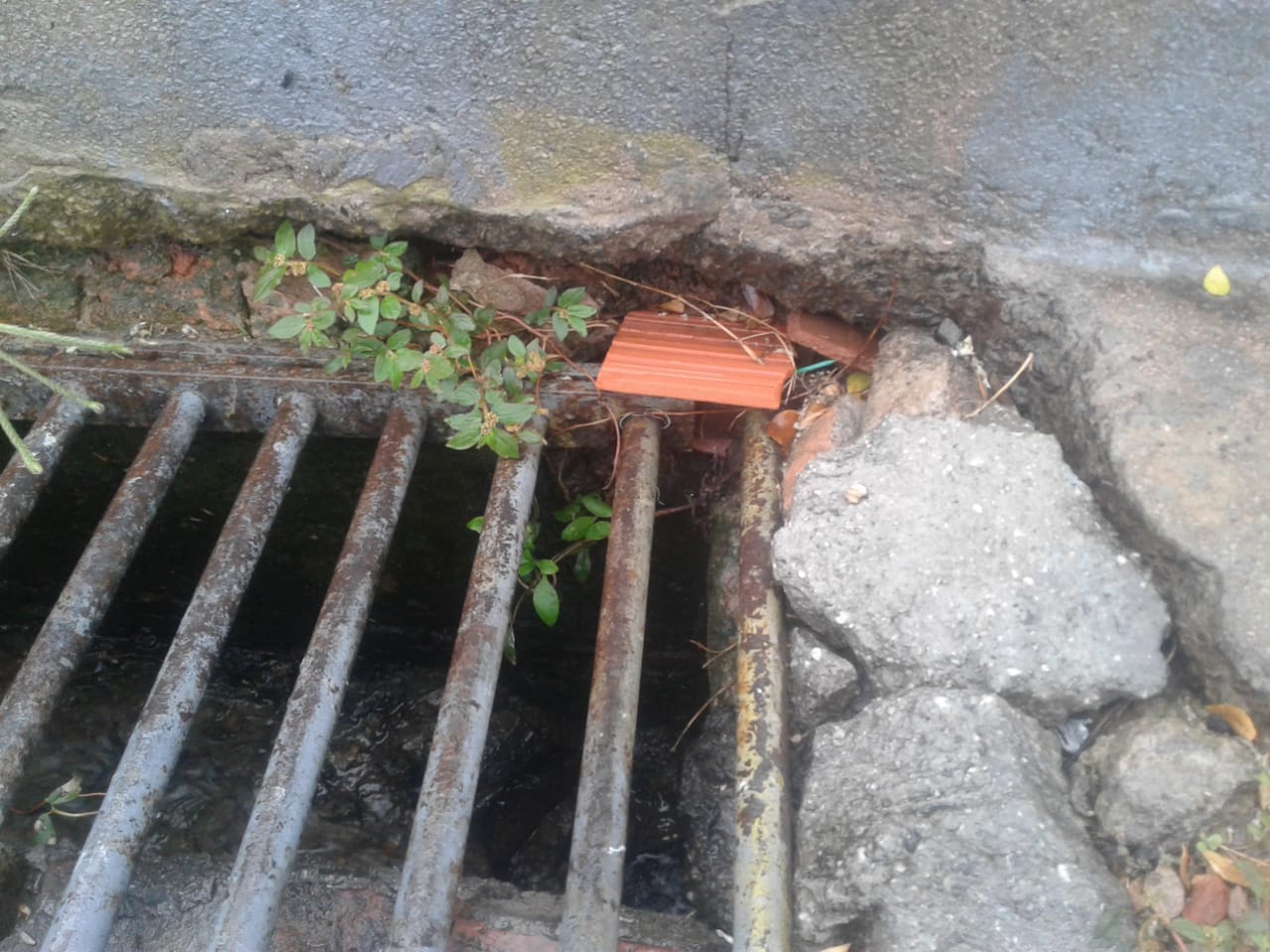 